Муниципальное автономное общеобразовательное учреждение «Средняя общеобразовательная школа № 18»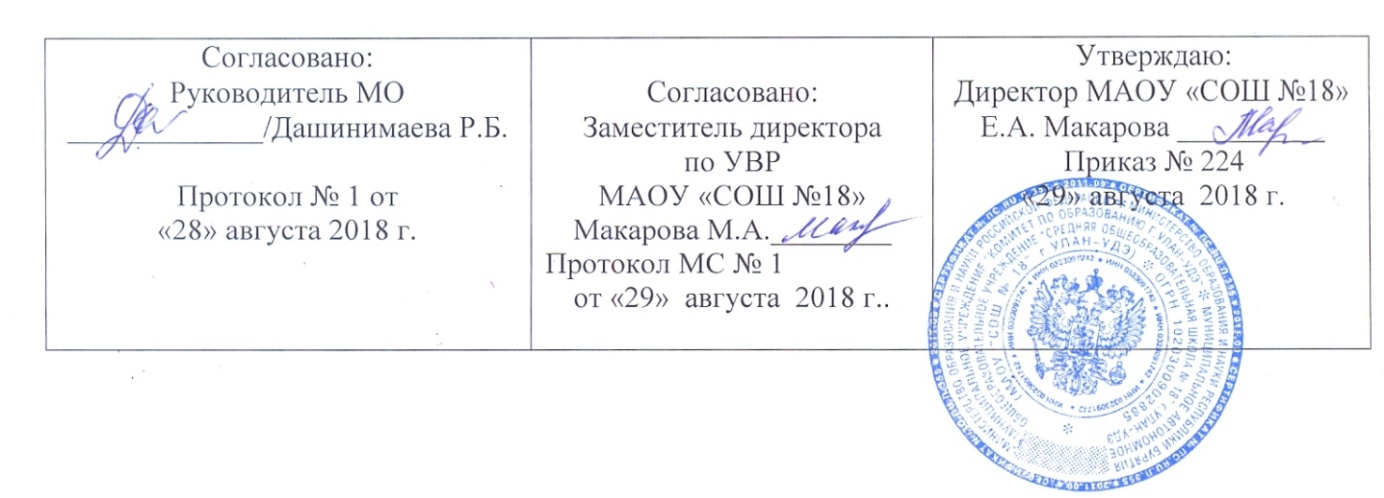 Рабочая программапо модулю «Основы мировых религиозных культур»комплексного учебного курса «Основы религиозных культур и светской этики»для 4-х классовСоставитель программы: Захарова Г.Г.г. Улан-Удэ2018-2019 учебный годПояснительная запискаОбеспечение духовно-нравственного развития и воспитания личности гражданина России является ключевой задачей современной государственной образовательной политики Российской Федерации. Законопослушность, правопорядок, доверие, развитие экономики и социальной сферы, качество труда и общественных отношений – все это непосредственно зависит от принятия гражданином России общенациональных и общечеловеческих ценностей и следования им в личной и общественной жизни. Новый Федеральный государственный стандарт общего образования ставит одной из задач «духовно-нравственное развитие и воспитание обучающихся на ступени начального образования, становления их гражданской идентичности как основы развития гражданского общества» и, как результат, «формирование целостного, социально ориентированного взгляда на мир в его органичном единстве и разнообразии природы, народов, культур и религий».Таким образом, духовно-нравственное развитие граждан России является одной из приоритетных задач современной образовательной системы и представляет собой законодательно закрепленный социальный заказ для общего образования.С 1 сентября 2012 г. во всех субъектах Российской Федерации вводится курс «Основы религиозных культур и светской этики» (далее – курс ОРКСЭ) в соответствии с поручением Президента Российской Федерации от 2 августа 2009 г. № Пр-2009 и Распоряжением Председателя Правительства Российской Федерации от 11 августа 2009 г. (ВП-П44-4632). Цель учебного предмета ОМРК:Формирование у младшего подростка мотиваций к осознанному нравственномуповедению, основанному на знании и уважении культурных и религиозных традициймногонационального народа России, а также к диалогу с представителями других культур и мировоззрений.Задачи учебного предмета ОМРК:1. Знакомство обучающихся с  основами мировых религиозных культур; 2. Развитие представлений младшего подростка о значении нравственных норм и ценностей для достойной жизни личности, семьи, общества; 3. Обобщение знаний, понятий и представлений о духовной культуре и морали, полученных обучающимися в начальной школе, и формирование у них ценностно-смысловых мировоззренческих основ, обеспечивающих целостное 4. Восприятие отечественной истории и культуры при изучении гуманитарных предметов на ступени основной школы; 5. Развитие способностей младших школьников к общению в полиэтнической и многоконфессиональной среде на основе взаимного уважения и диалога во имя общественного мира и согласия. Общая характеристика предмета. Данный курс призван актуализировать в содержании общего образования вопрос совершенствования личности ребёнка на принципах гуманизма в тесной связи с религиозным и общечеловеческими ценностями. Курс должен сыграть важную роль как в расширении образовательного кругозора учащегося, так и в воспитательном процессе формирования порядочного, честного, достойного гражданина.	Учебно-воспитательный процесс, осуществляемый в границах учебного курса и системы межпредметных связей, педагогически моделирует и содержательно раскрывает основы религиозных и светских культурных традиций. Сама национальная духовность с учётом многообразия и глубины её составляющих не может исчерпываться содержанием этого курса.Учебный курс создаёт начальные условия для освоения обучающимися российской культуры как целостного, самобытного феномена мировой культуры; понимание религиозного, культурного многообразия и исторического, национально-государственного, духовного единства российской жизни.	Учебный курс «Основы религиозных культур и светской этики» представляет собой единый комплекс структурно и содержательно связанных друг с другом шести учебных модулей: «Основы православной культуры», «Основы исламской культуры», «Основы буддийской культуры», «Основы иудейской культуры», «Основы мировых религиозных культур», «Основы светской этики».	Каждый учебный модуль, являясь частью курса, имеет логическую завершённость по отношению к установленным целям и результатам обучения и воспитания и включает в себя такой объём материала по предмету, который позволяет использовать его как самостоятельный учебный компонент.	Содержание каждого из шести модулей учебного курса организовано в рамках четырёх основных тематических разделов. Два из них (уроки1 и 30) являются общими для всех учебных модулей. Содержательные акценты первого тематического раздела – духовные ценности и нравственные идеалы в жизни человека и общества. Четвёртый тематический раздел представляет духовные традиции многонационального народа России. Второй и третий тематические разделы (уроки 2-29), изучаемые соответственно в 4 и 5 классах, дифференцируют содержание учебного курса применительно к каждому из учебных модулей.	Изучая курс, обучающийся в соответствии с выбранным модулем, получит представление о конкретной культурной традиции на основе знакомства с наиболее общими её характеристиками.В этой связи актуальным становится включение в школьную программу курса «Основы мировых религиозных культур»,знакомящего школьников с основами различных мировоззрений и опирающего на нравственные ценности, гуманизм и духовные традиции.Актуальность Проблема воспитания толерантности и нравственной идентификации подрастающего поколения сегодня волнует общественность во всем мире и в нашей стране в частности.Вполне очевидно, что воспитательную составляющую наряду с научными знаниями, информацией об обществе, его интересах и законах, культуре и искусстве невозможно оставить вне рамок школьной программы без ущерба для качества образования, становления личности.Вопросы, связанные с введением в школьную программу информации об основных религиозных культурах, рассматриваемых в рамках культурологического подхода, имеют сегодня важное значение, поскольку характер светской школы определяется в том числе и её отношениями с социальным окружением, религиозными объединениями, признанием свободы вероисповедания и мировоззрения участников образовательного процесса. Запрос на современное образование, решающее, помимо прочего, задачи духовно-нравственного воспитания граждан России, достаточно высок, чтобы остаться без ответа.В то же время преподавание основ религиозной и нерелигиозной культуры в общеобразовательной школе приводит к необходимости решения труднейших культурологических, этических, правовых, психологических, дидактических и воспитательных проблемПринципы: принцип интеграции, краеведческий принцип, доступность, научность, наглядность, вариативность, минимакс, принцип поступательности, культурологический  принцип.Нормативно-правовые документы:Конституция РФ.Федеральный закон от 29.12.2012 № 273-ФЗ "Об образовании в Российской Федерации".Закон Республики Бурятия от 13.12.2013 № 240-V«Об образовании в Республике Бурятия»Федеральный государственный образовательный стандарт начального общего образования, утв. приказом Минобрнауки России от 06.10.2009 № 373 с изменениями Примерная программа  для общеобразовательных учреждений Данилюка А. Я. «Основы религиозных культур и светской этики» – М., Просвещение, 2010г.Санитарно-эпидемиологических правил и нормативов  СанПиН 2.4.2.2821-10"Санитарно-эпидемиологические требования к условиям и организации обучения в общеобразовательных учреждениях" (Постановление Главного государственного санитарного врача Российской Федерации от 29 декабря 2010 г. N 189 ).Устав МАОУ « СОШ №18» .Образовательная программа начального общего образования МАОУ «СОШ №18».Локальные акты  МАОУ « СОШ №18».Описание учебного предмета в учебном плане На изучение предмета отводится 34ч в неделю. Предмет изучается: в 4 классе 34 нед. в год. Тематическое планирование рассчитан на 34 часа в год.   Для реализации программного содержания используется учебникКраткая характеристика возраста детей и ведущих видов деятельности       Младший школьный возраст- это возраст, когда ребенок проходит первый этап школьного образования. Его границы исторически подвижны. В настоящее время в нашей стране он охватывает период с 6,5 до 11 лет.      Главной чертой этого возрастного периода является смена ведущей деятельности, переход от игры к систематическому, социально организованному учению.Смена ведущей деятельности - не одномоментный переход, а процесс , занимающий у разных детей различное время. Поэтому на протяжении всего младшего школьного возраста игровая деятельность во всех его разновидностях продолжает оставаться важной для психического развития. Тем более, что в современных условиях многие дошкольники к моменту начала школьного обучения не овладевают высшими уровнями игры (игра- драматизация, режиссерская игра, игра по правилам).       На начальном этапе школьного образования формируется система учебных и познавательных мотивов, умение принимать, сохранять и реализовать учебные цели. В процессе их реализации ребенок учится планировать, контролировать и оценивать собственные учебные действия и их результат.Успешность смены ведущей деятельности обеспечивают складывающиеся к концу дошкольного детства возрастные предпосылки, от наличия которых зависит готовность ребенка к школьному обучению. В отличие от дошкольника, младший школьник обладает достаточной физической выносливостью, позволяющей осуществлять учебную деятельность, требующую значительного умственного напряжения, длительной сосредоточенности.      Эмоционально младший школьник впечатлителен и отзывчив, но более уравновешен, чем дошкольник. Он уже может в достаточной степени управлять проявлениями своих чувств, различать ситуации, в которых им необходимо сдерживать.      В этом возрасте ребенок приобретает опыт коллективной жизни, для него существенно возрастает значимость межличностных и деловых отношений. С подобным опытом во многом связана самооценка младшего школьника- он оценивает себя так как оценивают его «значимые другие». Для младшего школьника, как и дошкольника, такими значимыми людьми являются прежде всего взрослые.Особое место в жизни ученика начальной школы занимает учитель. В этом возрасте он для ребенка - образец действий, суждений и оценок. От него решающим образом зависит и принятие позиции ученика, и мотивация учебной деятельности, и самооценка ребенка.       Основными психологическими новообразованиями младшего школьного возраста является произвольность психических процессов и способность к самоорганизации собственной деятельности. Полноценным итогом начального обучения являются основы понятийного мышления с характерной для него критичностью, системностью и умением понимать разные точки зрения, а также желание и умение учиться. Эти новообразования к концу начальной школы должны проявляться в работе класса или внеклассной учебной общности, но не в индивидуальных действиях каждого ученика. Обоснование целесообразности изменений, предполагаемых в примерной программе, авторских принципов, новизны в построении рабочей программыСовместно-распределенная учебная деятельность (коллективная дискуссия, групповая работа)Трудовая деятельность (участие в социально значимых трудовых акциях )Ценностные ориентиры содержания учебного предмета.В результате изучения одного из учебных модулей обучающиеся на ступени начального общего образования научатся осознавать религиозную культуру как явление культуры народов России, у школьников будет формироваться позитивное эмоционально-ценностное отношение к традициям, обычаям, достижениям науки и произведениям искусства. Знакомство с религиозной культурой станет для учеников основой для размышления над морально-этическими нормами различных религий и будет способствовать:их нравственному самосовершенствованию, духовному саморазвитию;пониманию ими значения нравственности, веры и религии в жизни человека и общества;становлению их внутренней установки поступать согласно своей совести;осознанию ими ценности человеческой жизни;развитию их коммуникативных качеств.В результате изучения одного из модулей у школьников, освоивших основную образовательную программу начального общего образования, будет формироваться потребность в систематическом чтении книг культурологического содержания как средстве познания и понимания культуры разных народов России.Младшие школьники будут учиться полноценно воспринимать притчи как произведения морально-этического содержания, эмоционально отзываться на прочитанное, высказывать свою точку зрения и уважать мнение собеседника. Они получат возможность воспринимать архитектурные сооружения как особый вид искусства, соотносить его с другими видами искусства.Содержание модуля, методические приёмы и формы его преподавания ориентированы на формирование у младшего школьника нравственности, основанной на свободе совести и вероисповедания, духовных традициях народов России..Требования к уровню подготовки обучающихсяОсвоение школьниками учебного содержания учебного содержания «Основы мировых религиозных культур», должно обеспечить:понимание значения нравственности, морально ответственного поведения в жизни человека и общества;формирование первоначальных представлений об основах религиозных культур; знакомство с ценностями: Отечество, нравственность, долг, милосердие, миролюбие, и их понимание как основы традиционной культуры многонационального народа России;укрепление средствами образования преемственности поколений на основе сохранения  и развития культурных и духовных ценностей.	Обучение детей по программе модуля «Основы мировых религиозных культур» должно направлено на достижение следующих личностных, метапредметных и предметных результатов освоения содержания.Требования к личностным результатам:Формирование основ российской гражданской идентичности, чувства гордости за свою Родину;Формирование образа мира как единого и целостного при  разнообразии культур, национальностей, религий, воспитание доверия и уважения к истории и культуре всех народов;Развитие самостоятельности и личной ответственности за свои поступки на основе представлений о нравственных нормах, социальной справедливости и свободе;Развитие этнических чувств как регуляторов морального поведения;Воспитание доброжелательности и эмоционально-нравственной отзывчивости, понимания и сопереживания чувствам других людей; развитие начальных форм регуляции своих эмоциональных состояний;Развитие навыков сотрудничества со взрослыми и сверстниками в различных социальных ситуациях, умений не создавать конфликтов и находить выходы из спорных ситуаций;Наличие мотивации к труду, работе на результат, бережному отношению к материальным и духовным ценностям.Требования к метапредметным результатам:овладение способностью принимать и сохранять цели и задачи учебной деятельности, а также находить средства её осуществления;формирование умений планировать, контролировать и оценивать учебные действия в соответствии с поставленной задачей и условиями её реализации; определять наиболее эффективные способы достижения результата; вносить соответствующие коррективы в их выполнение на основе оценки и с учётом характера ошибок; понимать причины успеха/неуспеха учебной деятельности;адекватное использование речевых средств и средств информационно-коммуникационных технологий для решения различных коммуникативных и познавательных задач;умение осуществлять информационный поиск для выполнения учебных заданий;овладение навыками смыслового чтения текстов различных стилей и жанров, осознанного построения речевых высказываний в соответствии с задачами коммуникации;овладение логическими действиями анализа, синтеза, сравнения, обобщения классификации, установление аналогий и причинно-следственных связей, построения рассуждений, отнесения к известным понятиям;готовность слушать собеседника, вести диалог, признавать возможность существования различных точек зрения и права каждого иметь свою собственную; излагать своё мнение и аргументировать свою точку зрения и оценку событий;определение общей цели и путей её достижения, умение договориться о распределении ролей в совместной деятельности; адекватно оценивать собственное поведение и поведение окружающих.Требования к предметным результатам:знание, понимание и принятие обучающимися ценностей: Отечество, нравственность, долг, милосердие, миролюбие, как основы культурных традиций многонационального народа России;знакомство с основами светской и религиозной морали, понимание их значения в выстраивании конструктивных отношений в обществе;формирование первоначальных представлений о религиозной культуре и их роли в истории и современности России;осознание ценности нравственности духовности в человеческой жизни.Содержание учебного курса: Введение. Духовные ценности и нравственные идеалы в жизни человека и общества (1 час)Россия – наша Родина. Введение в православную духовную традицию. Знакомство с историей возникновения и особенностями религиозных культур Основы религиозных культур (28 часов).Что такое религия? Какие бывают религии? Религии России. Что такое культура? Влияние религии на культуру.Древнейшие верования. Первые религии. Многобожие. Иудаизм. Ислам. Христианство. Буддизм.Религии мира и их основатели. Христианство. Иисус Христос, апостолы. Ислам. Мухаммед. Буддизм. Сиддхартха Гуатама. Священные книги религий мира. Когда впервые появились священные тексты и как они назывались? Веды, Авеста, Трипитака, Тора, Библия, Коран. Священная книга буддизма – «Три корзины мудрости» (Типитаки). Священные книги иудаизма и христианства. Библия. Ветхий завет. Новый завет. Священная книга ислама. Коран. Хранители предания в религиях мира. Кто такие жрецы. Мудрецы иудеев. Христианские священнослужители. Иерархия в христианской церкви. Мусульманская община. Буддийская община – сангха.Человек в религиозных традициях мира. Роль, место и предназначение человека в религиях мира.Священные сооружения. Для чего нужны священные сооружения? Храм Единого Бога в Иерусалиме, Софийский собор. Христианские храмы (алтарь, иконы). Устройство православного храма. Мечеть. Буддийские священные сооружения.Искусство в религиозной культуре. Роль искусства в разных религиозных традициях. Искусство в религиозной культуре христианства. Искусство в религиозной культуре ислама. Искусство в религиозной культуре иудаизма. Искусство в религиозной культуре буддизма.Добро и зло. Возникновение зла в мире. Понятие греха, раскаяния и воздаяния. Рай и ад.Религии России. Как на Руси выбирали веру? Роль князя Владимира в крещении Руси. Православное христианство в истории России. Первые русские святые (Борис и Глеб). Деятельность Кирилла и Мефодия. Святой Сергий Радонежский. Первый русский печатник Иван Фёдоров. Установление патриаршества. Церковный раскол: кто такие старообрядцы (староверы). Судьба Церкви в XX веке. Другие христианские исповедания. Ислам, иудаизм, буддизм в истории России.Религия и мораль. Главный принцип всех религий. Нравственные заповеди в религиях мира. Заповеди иудаизма и христианства. Нравственное учение ислама. Учение о поведении человека в буддизме.Религиозные ритуалы. Что такое ритуалы (обряды), история их возникновения. Христианство: основные Таинства. Ислам: ежедневная молитва намаз. Иудаизм: еженедельная традиция – соблюдение субботы (шабат). Буддизм: каждодневная молитва (мантра). Обычаи и обряды. Традиционные обычаи и обряды в религиях мира. Религиозные ритуалы в искусстве. Значение религиозных ритуалов в искусстве в традиционных религиях.Календари религий мира. Особенности летоисчисления в христианстве, исламе, иудаизме и буддизме. Праздники в религиях мира. Праздники иудаизма (Песах, Шавуот, Ханука). Праздники христианства (Рождество, Пасха). Праздники ислама (Курбан-байрам, Ураза-байрам). Праздники буддизма (Дончод, Сагаалган).Семья, семейные ценности. Роль семьи в жизни каждого человека. Отношение традиционных религий России к семье. Долг, свобода, ответственность, труд.Понятия «свобода», «долг», «ответственность», «труд» в разных религиях.Милосердие, забота о слабых, взаимопомощь. Милосердие, забота о слабых, взаимопомощь в различных религиях. Духовные традиции многонационального народа России (5 часов)Духовные традиции России. Роль религий в становлении России. С чего начинается Россия.Внеурочная деятельностьЭкскурсии в музеи города, заочные экскурсии.Тематическое планированиеПланируемые результаты изучения учебного предметаОсвоение школьниками учебного содержания учебного содержания «Основы мировых религиозных культур», должно обеспечить:понимание значения нравственности, морально ответственного поведения в жизни человека и общества;формирование первоначальных представлений об основах религиозных культур;знакомство с ценностями: Отечество, нравственность, долг, милосердие, миролюбие, и их понимание как основы традиционной культуры многонационального народа России;укрепление средствами образования преемственности поколений на основе сохранения  и развития культурных и духовных ценностей.Личностные, метапредметные и предметные результаты освоения учебного предметаЛИЧНОСТНЫЕУ учащихся будут сформированы:• положительное отношение и интерес к изучению курса;• осознание себя как гражданина многонационального государства;• знание основ вероучений религий России;•доброжелательное отношение к различным культурным и религиозным традициям народов России.Могут быть сформированы:• устойчивый интерес к изучению курса;• чувство ответственности за выполнение своей части работы при работе в группе;• осознанные нравственные ценности;• осознанное положительное отношение к культурным и религиозным ценностям.ПРЕДМЕТНЫЕУчащиеся будут иметь представления:• о религиях народов России;• о возникновении религий народов России;• о священных текстах религий народов России;• об основных нравственных заповедях религий народов России;• об основных праздниках разных религиозных конфессий.МЕТАПРЕДМЕТНЫЕ РегулятивныеУчащиеся научатся на доступном уровне:• осознавать цели и задачи изучения курса в целом, раздела, темы;• самостоятельно формулировать задание: определять его цель, планировать свои действия для реализации задач, прогнозировать результаты выполнения задания;• осмысленно выбирать способы и приёмы действий при выполнении задания, корректировать работу по ходу выполнения;• выбирать для выполнения определённой задачи справочную литературу, памятки;• распределять обязанности в группе, планировать свою часть работы; выполнять обязанности, учитывая общий план действий и конечную цель;• следовать при выполнении заданий инструкциям учителя и алгоритмам;• осуществлять само и взаимопроверку и взаимоконтроль, оказывать взаимопомощь;оценивать результаты собственной деятельности, объяснять, по каким критериям проводилась оценка;• адекватно воспринимать аргументированную критику ошибок и учитывать её в работе над ошибками;• ставить цель собственной познавательной деятельности (в рамках учебной и проектной деятельности) и удерживать её.Учащиеся получат возможность научиться:• осуществлять итоговый и пошаговый контроль по результату изучения темы;• планировать собственную внеурочную деятельность (в рамках проектной деятельности) с опорой на учебник;• регулировать своё поведение в соответствии с изученными моральными нормами и этическими требованиямиПознавательныеУчащиеся научатся:• находить необходимую информацию в учебнике и справочной литературе;• понимать информацию, представленную в виде текста, схемы, таблицы, диаграммы, плана, карты;• выделять существенную информацию из учебных и научно-популярных текстов;Учащиеся получат возможность научиться:• осуществлять поиск информации с использованием ресурсов библиотек и Интернета;• сопоставлять информацию, представленную в разных видах, обобщать её и использовать при выполнении заданий;• строить логическую цепочку рассуждений на основании разных текстов;• собирать краеведческий материал, описывать его.КоммуникативныеУчащиеся научатся:• сотрудничать с одноклассниками при выполнении заданий в паре: устанавливать очерёдность действий, осуществлять взаимопроверку.Учащиеся получат возможность научиться:распределять обязанности при работе в группе;• учитывать мнение партнёра, аргументированно критиковать допущенные ошибки, обосновывать своё решениеУчебно – методическое обеспечениедля учащихся:Беглов А.Л., Саплина Е.В., Токарева Е.С., Ярлыкапов А.А., Данилюк А.Я. Основы мировых религиозных культур. Издательство «Просвещение», Москва, 2015 г. для учителя:Беглов А.Л., Саплина Е.В., Токарева Е.С. Основы религиозных культур и светской этики. 4-5 классы: учебное пособие для     общеобразовательных учреждений.- М.: Просвещение, 2015.Беглов А.Л., Саплина Е.В., Токарева Е.С. Основы религиозных культур и светской этики. Основы мировых религиозных культур: методические рекомендации для учителей. –    Чебоксары, 2014.для родителей:Данилюк А.Я. Основы религиозных культур и светской этики. Книга для родителей. - М.: Просвещение, 2015Материально-техническое обеспечениеЭлектронное приложение к учебнику, ноутбук, мультимедийная доска.Контрольно- измерительные материалы:Электронное приложение к учебнику А.Л. Беглова, Е.В.Саплиной, Е.С.ТокаревойЛитература, использованная при составлении программы:Беглов А.Л., Саплина Е.В., Токарева Е.С., Ярлыкапов А.А., Данилюк А.Я. Основы мировых религиозных культур. Издательство «Просвещение», Москва, 2015 г. Беглов А.Л., Саплина Е.В., Токарева Е.С. Основы религиозных культур и светской этики. Основы мировых религиозных культур: методические рекомендации для учителей. –    Чебоксары, 2012.Литература, рекомендованная для учащихся:Беглов А.Л., Саплина Е.В., Токарева Е.С., Ярлыкапов А.А., Данилюк А.Я. Основы мировых религиозных культур. Издательство «Просвещение», Москва, 2015 г. Приложение:Календарно – тематический планСписок тем творческих, проектных работ     Творческие работы:1.По теме «Россия – наша Родина».2. По теме «Культура и религии»3. По теме «Человек в религиозных традициях мира»4. По теме «Искусство в религиозной культуре»	Групповая работа:1. По теме «Священные сооружения»	Работа в парах:1. По теме «Священные сооружения»	Творческие работы учащихся:1 По теме «Как я понимаю православие»2. По теме «Как я понимаю ислам»3.По теме «Памятники религиозной культуры в г.Улан-Удэ»4.По теме «Мое отношение к миру»5. По теме «Мое отношение к людям»6. По теме «Мое отношение к России»7. По теме «Моя малая Родина»8. По теме «Герои России»9. По теме «Мой друг»10. По теме «Подари людям счастье»11. По теме «Как я понимаю счастье»12. По теме «Наши семейные праздники»Театрализация:1. По теме «Притча о блудном сыне»2. По теме «Мудрость царя Соломона»3. По теме «Притча о талантах»Наименование разделовКол-во часВиды учебной деятельностиВиды контроляНаименование разделовКол-во часВиды учебной деятельностиВиды контроляВведение Духовные ценности и нравственные идеалы в жизни человека и общества1 Самостоятельная работа с источниками информацииТворческая работа, фронтальный, индивидуальный опросыОсновы мировых религиозных культур28Беседа, комментированное чтение, работа с иллюстративным материалом.Коллективная рефлексия, предусмотренная вэлектронном сопровождении к урокуДуховные традиции многонационального народа России5Работа в группе. Представление результатов коллективной или индивидуальной работы; оценивание своей деятельность. Самостоятельное оценивание результатов учебной работы.Творческие работы, тест, групповая работа, проекты, итоговая защита презентацийитого34№ уроковТемы и разделыКоличество часовДата по плануДата по фактуВведение 1ч.Духовные ценности и нравственные идеалы в жизни человека и обществаВведение 1ч.Духовные ценности и нравственные идеалы в жизни человека и обществаВведение 1ч.Духовные ценности и нравственные идеалы в жизни человека и обществаВведение 1ч.Духовные ценности и нравственные идеалы в жизни человека и обществаВведение 1ч.Духовные ценности и нравственные идеалы в жизни человека и общества1Россия  - наша Родина.1Основы мировых религиозных культур 28 ч.Основы мировых религиозных культур 28 ч.Основы мировых религиозных культур 28 ч.Основы мировых религиозных культур 28 ч.Основы мировых религиозных культур 28 ч.2-3Культура и религия24-5Возникновение религий.  Религии мира и их основатели26-7Священные книги религий мира.28Хранители предания в религиях мира 19-10Добро и зло. Понятие греха, раскаяния и воздаяния.211Человек в религиозных традициях мира 112-13Священные сооружения 214-15Искусство в религиозной культуре216 Творческие работы учащихся117Творческие работы учащихся118История религий в России119История религий в России120Религиозные ритуалы. Обычаи и обряды121Религиозные ритуалы. Обычаи и обряды122Паломничество и святыни123Праздники и календари124Праздники и календари125Религия и мораль. Нравственные заповеди в религиях мира126Религия и мораль. Нравственные заповеди в религиях мира127Милосердие, забота о слабых, взаимопомощь. 128Семья.129Долг, свобода, ответственность, труд1Духовные традиции многонационального народа России ( 5 ч.)Духовные традиции многонационального народа России ( 5 ч.)Духовные традиции многонационального народа России ( 5 ч.)Духовные традиции многонационального народа России ( 5 ч.)Духовные традиции многонационального народа России ( 5 ч.)30Любовь и уважение к Отечеству131Подготовка творческих проектов.132Подготовка к творческим проектам33Итоговая презентация творческих проектов134Итоговая презентация творческих проектов1